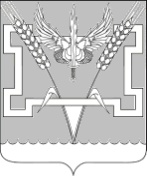 АДМИНИСТРАЦИЯ КОНСТАНТИНОВСКОГО СЕЛЬСКОГО ПОСЕЛЕНИЯ КУРГАНИНСКОГО РАЙОНА  ПОСТАНОВЛЕНИЕ            от  02.07.2012 года								 № 139ст.КонстантиновскаяОб утверждении Положения о порядке представления и рассмотрения обращения гражданина, замещавшего должность муниципальной службы в администрации Константиновского сельского поселения Курганинского района, включенную в перечень должностей, о даче согласия на замещение на условиях трудового договора должности в организации и (или) на выполнение в данной организации  работ (оказание данной организации услуг) на условиях  гражданско-правового договора, если отдельные функции  по управлению этой организацией входили в его должностные обязанности, в течение двух лет после увольнения с муниципальной службыВ соответствии с Федеральным законом от 21 ноября 2011 года № 329-ФЗ «О внесении изменений в отдельные законодательные акты Российской Федерации в связи с совершенствованием государственного управления в области противодействия коррупции» и Указом Президента Российской Федерации от 21 июля 2010 года № 925 «О мерах по реализации отдельных положений Федерального закона «О противодействии коррупции»                                                   п о с т а н о в л я ю:1.Утвердить Положение о порядке представления и рассмотрения обращения гражданина, замещавшего должность муниципальной службы в администрации Константиновского сельского поселения Курганинского района, включенную в перечень должностей, о даче согласия на замещение на условиях трудового договора должности в организации и (или) на выполнение в данной организации  работ (оказание данной организации услуг) на условиях  гражданско-правового договора, если отдельные функции по управлению этой организацией входили в его должностные обязанности, в течение двух лет после увольнения с муниципальной службы  (прилагается).2.Признать утратившим силу постановление администрации Константиновского сельского поселения от  30 декабря 2011 года № 263 «Об утверждении Положения о порядке представления и рассмотрения обращения гражданина, замещавшего должность муниципальной службы в администрации Константиновского сельского поселения Курганинского района, включенную в перечень должностей, о даче согласия на замещение должности в коммерческой или  некоммерческой организации либо на выполнение работы на условиях гражданско-правового договора в коммерческой или некоммерческой организации, если отдельные функции по управлению этой организацией входили в его должностные обязанности, до истечения двух лет со дня увольнения с муниципальной службы».3.Опубликовать настоящее постановление в периодическом печатном средстве массовой информации органов местного самоуправления Курганинского района «Вестник органов местного самоуправления Константиновского сельского поселения Курганинского района».4.Контроль за выполнением настоящего постановления оставляю за собой.5.Постановление вступает в силу со дня его опубликования.Глава Константиновского сельского поселенияКурганинского района								   П.М.ИльиновПроект подготовлен и внесен:Заместитель главы Константиновскогосельского поселения								      Л.Н.МихноПроект согласован:Исполняющий обязанности начальника общего отдела администрацииКонстантиновского сельского поселения					 М.В.Работягов	                                                                                                  ПРИЛОЖЕНИЕ                                                                                                   УТВЕРЖДЕНО                                                                                  постановлением администрации                                                                                     Константиновского сельского                                                                                                        поселения                                                                                           от____________№ ______ПОЛОЖЕНИЕо порядке представления и рассмотрения обращения гражданина, замещавшего должность муниципальной службы в администрации муниципального образования Курганинский район, включенную в перечень должностей, о даче согласия на замещение на условиях трудового договора должности в организации и (или) на выполнение в данной организации  работ (оказание данной организации услуг) на условиях  гражданско-правового договора, если отдельные функции по управлению этой организацией входили в его должностные обязанности, в течение двух лет после увольнения с муниципальной службы1. Настоящим Положением определяется Порядок представления и рассмотрения обращения гражданина, замещавшего должность муниципальной службы в администрации Константиновского сельского поселения Курганинского района, включенную в перечень должностей, о даче согласия на замещение должности на условиях трудового договора в организации и (или) на выполнение в данной организации работы (оказывать данной организации услуги) в течение месяца стоимостью более ста тысяч рублей на условиях гражданско-правового договора (гражданско-правовых договоров), если отдельные функции по управлению этой организацией, входили в его должностные обязанности,  в течение двух лет после увольнения с муниципальной службы (далее – обращение, гражданин, должность муниципальной службы, организация).2. Обращение в письменной форме представляется должностному лицу, ответственному за работу по профилактике коррупционных и иных правонарушений в администрации Константиновского сельского поселения Курганинского района.3. К обращению прилагаются заверенные организацией копии:	а) учредительных документов организации;	б) проекта трудового договора и должностной инструкции по должности, которая планируется гражданином к замещению в организации, либо проекта гражданско-правового договора, на условиях которого планируется выполнение гражданином работы в организации.	4. В течение пяти рабочих дней со дня поступления обращения с приложением копий документов, указанных в пункте 3 настоящего Положения, должное лицо, ответственное за работу по профилактике коррупционных и иных правонарушений в администрации Константиновского сельского поселения Курганинского района направляет его для рассмотрения председателю комиссии по соблюдению требований к служебному поведению муниципальных служащих и урегулированию конфликта интересов на муниципальной службе в администрации Константиновского сельского поселения Курганинского района.	5. Комиссия обязана рассмотреть письменное обращение гражданина о даче согласия на замещение на условиях трудового договора должности в организации и (или) на выполнение в данной организации работ (оказание данной организации услуг) на условиях гражданско-правового договора в течение семи дней со дня поступления указанного обращения и о принятом решении направить гражданину письменное уведомление в течение одного рабочего дня и уведомить его устно в течение трех рабочих дней. Заместитель главы Константиновскогосельского поселения								      Л.Н.Михно